   Bydgoszcz, dnia 12.04.2018 r.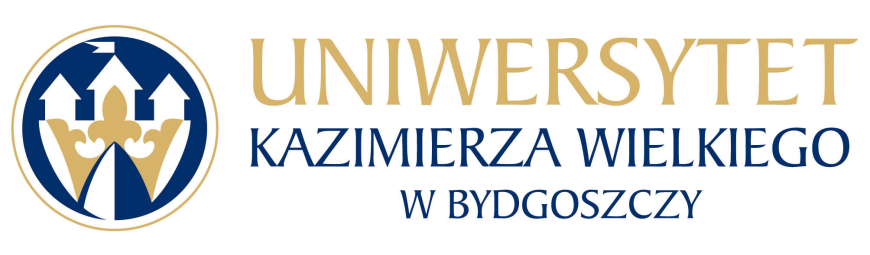 Uniwersytet Kazimierza Wielkiego w BydgoszczyAdres: 85-064 Bydgoszcz,ul. Chodkiewicza 30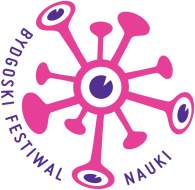 ZAPYTANIE OFERTOWE NR UKW/DZP-282-ZO-BFN-2/2018Uniwersytet Kazimierza Wielkiego w Bydgoszczy ul. Chodkiewicza 30, 85-064 Bydgoszcz występuje z Zapytaniem Ofertowym na realizację zamówienia:Tytuł zamówienia: Przygotowanie materiałów poligraficznych związanych z Bydgoskim Festiwalem Nauki 2018Rodzaj zamówienia: usługaOpis przedmiotu zamówienia:3.1 Przedmiotem zamówienia jest przygotowanie materiałów poligraficznych związanych 
z Bydgoskim Festiwalem Nauki 2018. Elementy składowe usługi:1) Wydruk plakatów na potrzeby Bydgoskiego Festiwalu Nauki 2018 według przesłanych  przez zamawiającego projektów:- plakaty format A2 pion (594x420mm), druk pełen kolor, zadruk jednostronny, 4+0, papier minimum 170g. kreda. Ilość 2 200 sztuk- plakat format B1 pion (1000x707mm), druk pełen kolor, zadruk jednostronny, 4+0, papier minimum 170g. kreda. Ilość: 400 sztuk2)  Wydruk certyfikatów uczestnictwa w BFN według przesłanego przez zamawiającego projektu- format A5 (148x210 mm), druk pełen kolor, zadruk jednostronny, 4+0, papier 350g kreda błysk. Ilość 7 500 sztuk.3) Wydruk zaproszeń na Inaugurację BFN według przesłanego przez zamawiającego projektu- składane, po złożeniu format DL, druk pełen kolor, zadruk dwustronny 4+4, papier 350g. kredaDwa rodzaje: VIP + zwykłe. Ilość: - VIP: 80 sztuk.- Zwykłe: 380 sztuk.4) Wydruk podziękowań dla prelegentów i prowadzących według przesłanego przez zamawiającego projektu- format A4, druk pełen kolor, zadruk jednostronny 4+0, papier 300g. kreda. Ilość: 1 800 sztuk.5) Wydruk papieru firmowego do zaświadczeń dot. prowadzenia zajęć według przesłanego przez zamawiającego projektu- format A4, druk pełen kolor, zadruk jednostronny 4+0, papier 160g. Ilość: 3 000 sztuk.6) Wydruk plakatów na potrzeby reklamy w Autoboxach wg. Przesłanego przez zamawiającego projektu- format A3, zadruk jednostronny 4+0, papier 170 g. kreda. Ilość: 520 sztuk.7) Wydruk papieru firmowego – według przesłanego przez zamawiającego projektu- format A4, zadruk jednostronny 4+0, papier minimum 80 g. Ilość:  1 000 sztuk.Zamawiający zastrzega sobie prawo do zlecenia naniesienia poprawek.Usługa obejmuje dostawę wydrukowanych materiałów poligraficznych do siedziby Zamawiającego przy ul. Chodkiewicza 30 w Bydgoszczy.Wycenę w/w materiałów poligraficznych Wykonawca dokona na podstawie formularza cenowego stanowiącego załącznik nr 2 do zapytania ofertowego.3.2. Zamawiający zastrzega sobie prawo do naliczania kar za niewykonanie lub nienależyte wykonanie przedmiotu zamówienia ( tj. niezgodne ze złożoną ofertą lub treścią zapytania ofertowego) w wysokości:             -  1 %  wynagrodzenia brutto za każdy rozpoczęty dzień opóźnienia w wykonaniu przedmiotu zamówienia,- 1 % wynagrodzenia brutto za każdy rozpoczęty dzień opóźnienia w usunięciu wad stwierdzonych  
i  zgłoszonych w okresie rękojmi- 10% wynagrodzenia brutto w razie odstąpienia od wykonania przedmiotu zamówienia przez Wykonawcę z przyczyn nie leżących po stronie  Zamawiającego.Termin wykonania zamówienia: do 7 dni roboczych od dnia przesłania zlecenia przez Zamawiającego.Opis sposobu obliczania ceny: W ofercie należy podać proponowaną cenę brutto w zł za całość wykonania przedmiotu zamówienia. Cena oferty powinna zawierać wszystkie koszty związane z wykonaniem przedmiotu zamówienia tj.: wydruk materiałów poligraficznych, ew. naniesienie poprawek, dostawę towaru do siedziby Zamawiającego, itp.Kryteria wyboru oferty:6.1. Zamawiający oceni i porówna jedynie te oferty, które:a) zostaną złożone przez Wykonawców nie wykluczonych przez Zamawiającego z niniejszego postępowania;b) nie zostaną odrzucone przez Zamawiającego.6.2. Oferty zostaną ocenione przez Zamawiającego w oparciu o następujące kryteria i ich znaczenie:Zamawiający dokona oceny na podstawie następujących wzorów:I. dla kryterium „cena”: C= Cn / Co x 100 pkt x 80%gdzie:C = przyznane punkty za cenęCn = najniższa cena ofertowa (brutto) spośród ważnych ofertCo = cena oferty ocenianejCena to wartość wyrażona w jednostkach pieniężnych, którą kupujący jest obowiązany zapłacić przedsiębiorcy za usługę. W cenie uwzględnia się podatek VAT oraz podatek akcyzowy jeżeli na podstawie odrębnych przepisów sprzedaż podlega obciążeniu podatkiem VAT lub podatkiem akcyzowym.W kryterium tym Wykonawca może otrzymać maksymalnie 80 pkt.II. dla kryterium „termin realizacji zamówienia”:                                                             Ilość punktów w badanej ofercie X Ocena oferty X = ---------------------------------------------------------------------------------- x 100 x 20%Maksymalna ilość punktów uzyskana w kryterium „termin  realizacji zamówienia” wśród złożonych ofertOpis kryterium:Ocena za termin realizacji zamówienia dokonana zostanie na podstawie informacji o terminie realizacji zamówienia  określonym przez Wykonawcę w „formularzu ofertowym”, stanowiącym Zał. nr 1 do zapytania ofertowego. W kryterium tym Wykonawca może otrzymać maksymalnie 20 pkt.Zasady przyznawania punktów w kryterium „termin realizacji zamówienia”:Łączna ilość punktów ocenianej oferty (ocena końcowa): W = C + Tdgdzie: W – ocena końcowa, C – punkty za cenę, Td – punkty za termin realizacji zamówienia.7. Sposób przygotowania oferty:7.1	Każdy Wykonawca może złożyć tylko jedną ofertę.7.2	Oferta musi być podpisana przez osoby upoważnione do reprezentowania Wykonawcy (Wykonawców wspólnie ubiegających się o udzielenie zamówienia).7.3	Oferta musi być sporządzona pod rygorem nieważności w formie pisemnej (papierowej),                            w języku polskim  w 1 egzemplarzu. Zamawiający nie zgadza się na przesłanie oferty e-mailem.7.4	Wykonawca ponosi wszelkie koszty związane z przygotowaniem i złożeniem oferty.7.5	Oferta oraz wszelkie załączniki muszą być podpisane przez osoby upoważnione do reprezentowania Wykonawcy. Oznacza to, iż jeżeli z dokumentu (ów) określającego (ych) status prawny Wykonawcy(ów) lub pełnomocnictwa (pełnomocnictw) wynika, iż do reprezentowania Wykonawcy(ów) upoważnionych jest łącznie kilka osób dokumenty wchodzące w skład oferty muszą być podpisane przez wszystkie te osoby.7.6	Upoważnienie osób podpisujących ofertę do jej podpisania musi bezpośrednio wynikać                               z dokumentów dołączonych do oferty. Oznacza to, że jeżeli upoważnienie takie nie wynika wprost                     z dokumentu stwierdzającego status prawny Wykonawcy (odpisu z właściwego rejestru lub zaświadczenia o wpisie do ewidencji działalności gospodarczej) to do oferty należy dołączyć oryginał lub poświadczoną kopię stosownego pełnomocnictwa wystawionego przez osoby do tego upoważnione.8. Miejsce i termin składania oferty:1) Ofertę należy złożyć w siedzibie Zamawiającego, tj. Uniwersytet Kazimierza Wielkiego, ul. Chodkiewicza 30, 85-064 Bydgoszcz, Kancelaria Główna,  pokój 108, blok „C”.Jako termin złożenia oferty będzie przyjęta data i godzina dostarczenia jej pod wskazany wyżej adres.2) Ofertę należy złożyć lub przesłać w nieprzezroczystej, zabezpieczonej przed otwarciem kopercie. Kopertę należy opisać następująco:Nazwa i adres Wykonawcy: ………………………………………………………………..
Tytuł zamówienia: „Przygotowanie materiałów poligraficznych związanych z Bydgoskim Festiwalem Nauki 2018”, nr sprawy: UKW/DZP-282-ZO-BFN-2/2018, nie otwierać przed 18.04.2018 r., godz. 11:00;9. O udzielenie zamówienia mogą ubiegać się Wykonawcy, którzy:1)  nie podlegają wykluczeniu;2) spełniają warunki udziału w postępowaniu, o ile zostały one określone przez zamawiającego                     w ogłoszeniu o zamówieniu, dotyczące:a) kompetencji lub uprawnień do prowadzenia określonej działalności zawodowej, o ile wynika to                         z odrębnych przepisów;b) sytuacji ekonomicznej lub finansowej;c) zdolności technicznej lub zawodowejW celu potwierdzenia warunków udziału w postępowaniu Wykonawca powinien złożyć podpisany formularz ofertowy (załącznik nr 1 do zapytania ofertowego).10. Oświadczenia i dokumenty wymagane dla potwierdzenia spełniania przez wykonawców warunków udziału w postępowaniu:1) Aktualny odpis z właściwego rejestru lub z centralnej ewidencji i informacji o działalności gospodarczej, w przypadku:- podmiotów posiadających osobowość prawną jak i spółek prawa handlowego nie posiadających osobowości prawnej – wyciąg z Krajowego Rejestru Sądowego,- osób fizycznych wykonujących działalność gospodarczą – zaświadczenie o wpisie do rejestru CEIDG (Centralna Ewidencja i Informacja o Działalności Gospodarczej),- działalności prowadzonej w formie spółki cywilnej – umowa spółki cywilnej oraz zaświadczenie                   o wpisie do ewidencji działalności gospodarczej każdego ze wspólników.Jeżeli w kraju miejscu zamieszkania osoby lub w kraju, w którym Wykonawca ma siedzibę lub miejsce zamieszkania, nie wydaje się dokumentów, o których mowa w ust. 10 pkt. 1) , zastępuje się je dokumentem zawierającym oświadczenie, w którym określa się także osoby uprawione do reprezentacji Wykonawcy, złożone przed właściwym organem sądowym, administracyjnym albo organem samorządu zawodowego lub gospodarczego odpowiednio kraju miejsca zamieszkania osoby lub kraju, w którym Wykonawca ma siedzibę lub miejsce zamieszkania lub przed notariuszem.Dokumenty, o których mowa powyżej,  powinny być wystawione nie wcześniej niż 6 miesięcy przed upływem terminu składania ofert. 2)Integralną częścią oferty jest wypełniony i podpisany Formularz Ofertowy, stanowiący załącznik   nr 1 do zapytania ofertowego oraz wypełniony i podpisany Formularz Cenowy, stanowiący załącznik   nr 2 do zapytania ofertowego . Nie złożenie wymaganych załączników, będzie skutkowało odrzuceniem oferty. 3) Pełnomocnictwo do podpisania oferty (oryginał lub kopia potwierdzona za zgodność                                  z oryginałem przez osobę upoważnioną) względnie do podpisania innych dokumentów składanych wraz z ofertą, o ile prawo do ich podpisania nie wynika z innych dokumentów złożonych wraz                         z ofertą. Pełnomocnictwo do reprezentowania wszystkich Wykonawców wspólnie ubiegających się                     o udzielenie zamówienia, ewentualnie umowa o współdziałaniu, z której będzie wynikać przedmiotowe pełnomocnictwo (oryginał lub kopia potwierdzona za zgodność z oryginałem przez notariusza). Pełnomocnik może być ustanowiony do reprezentowania Wykonawców                                       w postępowaniu, albo reprezentowania w postępowaniu i zawarcia umowy;Wszystkie dokumenty/załączniki muszą być podpisane przez osobę upoważnioną do składania oferty, sporządzone w języku polskim lub przetłumaczone na język polski w oryginale (lub potwierdzone „za zgodność z oryginałem”).11. Termin i warunki płatności: Wykonawca otrzyma wynagrodzenie po wykonaniu przedmiotu zamówienia, przelewem w terminie do 30 dni licząc od daty wpływu do siedziby Uczelni prawidłowo wystawionego rachunku /faktury.12. Zamawiający zastrzega sobie prawo wyboru oferty o cenie wyższej, przy czym w takim wypadku uzasadni dokonanie wyboru. 13. Zamawiający zastrzega sobie prawo odwołania ogłoszenia o zamówieniu w przypadku zaistnienia uzasadnionych przyczyn, jak również prawo unieważnienia ogłoszenia o zamówieniu bez podania przyczyny.14. W sprawie zamówienia należy kontaktować się z przedstawicielem Zamawiającego:- w sprawach merytorycznych: Adam Kosecki  52 34 19 120, e-mail: kosecki@ukw.edu.pl - w sprawach formalno-prawnych: Weronika Janecka, 52 34 19 165, e-mail: zampub@ukw.edu.pl Kanclerz UKW                                                                                                 mgr Renata MalakZałącznik nr 1FORMULARZ OFERTOWYDO ZAPYTANIA OFERTOWEGO NR UKW/DZP-282-ZO-BFN-2/20181. Dane dotyczące Wykonawcy:Nazwa:	Siedziba:	Nr telefonu/faksu:	Nr NIP:	Nr REGON:	Osoba do kontaktu, tel. e-mail:	2. Nawiązując do ogłoszenia w trybie Zapytania Ofertowego oferujemy wykonanie zamówienia na: „Przygotowanie materiałów poligraficznych związanych z Bydgoskim Festiwalem Nauki 2018”  za:Kryterium I - Cenawartość ofertową brutto  .....................................................................................zł słownie  ................................................................................................................... podatek od towarów i usług .....................% wartość podatku  .............……….zł         wartość netto  ........................................................................................................zł *zaokrąglić do 2 miejsc po przecinku.Kryterium II – Termin realizacji zamówienia: ____ dni (podać ilość pełnych dni, maksymalnie 7 dni roboczych) od dnia przesłania zlecenia przez Zamawiającego.3. Oświadczam/my, że w cenie oferty zostały uwzględnione wszystkie koszty związane                                      z wykonaniem przedmiotu zamówienia oraz udzielone ewentualne rabaty.4. Oświadczam/my, że spełniamy warunki udziału w postępowaniu zgodnie z ust. 9 Zapytania Ofertowego nr UKW/DZP-282-ZO-BFN-2/2018.5. Oświadczam/my, że zapoznaliśmy się z Zapytaniem Ofertowym oraz wyjaśnieniami 
i ewentualnymi zmianami Zapytania Ofertowego przekazanymi przez Zamawiającego i uznajemy się za związanych określonymi w nich postanowieniami i zasadami postępowania.6. Wyrażam/my zgodę na zapłacenie kar na zasadach określonych w Zapytaniu Ofertowym nr UKW/DZP-282-ZO-BFN-2/2018.Zobowiązuje/my się wykonać całość przedmiotu zamówienia z należyta starannością. Zgadzam/my się, że w przypadku przekroczenia terminu realizacji zamówienia podanego 
w naszej ofercie, Zamawiający zastrzega sobie prawo do anulowania zamówienia i wyboru kolejnej oferty.9. Akceptuję/my warunki płatności określone przez Zamawiającego w Zapytaniu Ofertowym.10.	Zgadzam/my się na przetwarzanie danych osobowych zgodnie z obowiązującymi, w tym zakresie przepisami prawnymi.Załącznikami do ofert są:     a) ……………………………………………..     b) ……………………………………………..     c) ………………………………………………............................., dnia ..................... ……………………………………………………………………                                                                        (podpisy Wykonawcy/Pełnomocnika)Załącznik nr 2FORMULARZ CENOWY……………………………………………………………………                                                                        (podpisy Wykonawcy/Pełnomocnika)Lp.KRYTERIUMWAGA1. Cena80%2.Termin realizacji zamówienia20%RAZEM:100%Termin realizacji zamówienia (liczony w dniach kalendarzowych)1 dzień2dni3dni4dni5 dni6 dni7 dniLiczba punktów 7654321do dnia:18.04.2018do godz.11:00L.p.NAZWAj.mILOŚĆCena jednostkowa netto Wartość netto( cena jednostkowa netto x ilość )% VATWartość brutto(wartość netto x % vat)1Wydruk plakatów na potrzeby Bydgoskiego Festiwalu Nauki 2018 według przesłanych  przez Zamawiającego projektów:1- plakaty format A2 pion (594x420mm), druk pełen kolor, zadruk jednostronny, 4+0, papier minimum 170g. kredaszt.22001- plakat format B1 pion (1000x707mm), druk pełen kolor, zadruk jednostronny, 4+0, papier minimum 170g. kredaszt.400 2Wydruk certyfikatów uczestnictwa w BFN według przesłanego przez Zamawiającego projektu- format A5 (148x210 mm), druk pełen kolor, zadruk jednostronny, 4+0, papier 350g kreda błyskszt.7 5003Wydruk zaproszeń na Inaugurację BFN według przesłanego przez Zamawiającego projektu- składane, po złożeniu format DL, druk pełen kolor, zadruk dwustronny 4+4, papier 350g. kreda. Dwa rodzaje:3VIPszt.803zwykłeszt.3804Wydruk podziękowań dla prelegentów i prowadzących według przesłanego przez Zamawiającego projektu- format A4, druk pełen kolor, zadruk jednostronny 4+0, papier 300g. kredaszt.1 8005Wydruk papieru firmowego do zaświadczeń dot. prowadzenia zajęć według przesłanego przez Zamawiającego projektu- format A4, druk pełen kolor, zadruk jednostronny 4+0, papier 160g.szt.3 0006Wydruk plakatów na potrzeby reklamy w Autoboxach wg. Przesłanego przez Zamawiającego projektu- format A3, zadruk jednostronny 4+0, papier 170 g. kredaszt.5207Wydruk papieru firmowego – według przesłanego przez Zamawiającego projektu- format A4, zadruk jednostronny 4+0, papier minimum 80 g.,szt.1 000RAZEM:RAZEM:RAZEM:RAZEM:RAZEM: